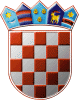 REPUBLIKA HRVATSKAKRAPINSKO – ZAGORSKA ŽUPANIJAGRAD ZLATARGRADSKO VIJEĆEKLASA: 007-05/22-01/03URBROJ: 2140-07-01-22-3Zlatar, 07.04.2022.Na temelju članka  27. Statuta Grada Zlatara („Službeni  glasnik Krapinsko – zagorske  županije” br. 36A/13, 9/18, 9/20 i 17A/21)  Gradsko vijeće Grada Zlatara  na 10. sjednici 07.04.2022.  donijelo je Z A K LJ U Č A KPrima se na znanje Izvješće o radu Gradske knjižnice Zlatar za 2021. godinu, KLASA: 611-01/22-02/1, URBROJ: 2211-01-380-22-2, od 28. 02 2022. godine koje se prilaže ovom zaključku i čini njegov sastavni dioPREDSJEDNICADanijela FindakDostaviti:Gradska knjižnica Zlatar,Prilog zapisniku,Evidencija,Arhiva.